Развитие речи дошкольников посредством математических игр.Хорошая речь – важнейшее условие всестороннего полноценного развития детей. Чем богаче и правильнее речь ребенка, тем легче ему высказать свои мысли, тем шире его возможность в познании окружающей действительности, содержательнее и полноценнее отношение со сверстниками и взрослыми, тем активнее осуществляется его психическое развитие. Основные задачи развития речи - воспитание звуковой культуры речи, обогащение и активизация словаря, формирование грамматического строя речи, обучение связной речи решаются на протяжении всего дошкольного детства, однако на каждом возрастном этапе идет постепенное усложнение содержания речевой работы, меняются и методы обучения. У каждой из перечисленных задач есть целый круг проблем, который необходимо решать параллельно и своевременно.Только специальное речевое воспитание подводит ребенка к овладению связной речью, которая представляет собой развернутое высказывание, состоящее из нескольких или многих предложений, разделенных по функционально - смысловому типу на описание, повествование, рассуждение. Развитие речевой активности одна из главных задач речевого воспитания дошкольника. В дошкольном возрасте большое значение в речевом развитии детей имеет игра. Ее характером определяются речевые функции, содержание и средства общения. Использование в работе с детьми игровых технологий способствует тому, что ребенок, свободно выражает свои мысли и чувства, развивает в игре речевые навыки. - побуждает детей к общению друг с другом; - способствует закреплению навыков пользования инициативной речью; - способствует совершенствованию разговорной речи; - способствует обогащению словаря; - оказывает влияние на формирование грамматического строя языка Особым видом игровой деятельности является дидактическая игра. Она создается взрослым специально в обучающих целях, когда обучение протекает на основе игровой и дидактической задачи. Дидактическая игра представляет собой многоплановое, сложное педагогическое явление: она является и игровым методом обучения детей дошкольного возраста, и формой обучения, и самостоятельной игровой деятельностью, и средством всестороннего воспитания личности ребенка [2].Дидактические игры – это широко распространенный метод словарной работы. Игра является одним из средств умственного воспитания. В ней ребенок отражает окружающую действительность, выявляет свои знания, делится ими с товарищами.  Работая с детьми в детском саду, всегда интересовал вопрос, как с помощью математических игр, можно развивать речь ребенка. Ведь хорошая речь – важнейшее условие всестороннего полноценного развития детей. Чем богаче и правильнее речь ребенка, тем легче ему высказать свои мысли, тем шире его возможность в познании окружающей действительности, содержательнее и полноценнее отношение со сверстниками и взрослыми, тем активнее осуществляется его психическое развитие. Основной целью моей работы являлась поддержка у детей интереса к занятиям математикой, создание у них состояния увлеченности. И сегодня я поделюсь с вами опытом работы по этой теме.Но для начала предлагаю вам побыть в роли детей. Декламация скороговорки (самое быстрое и правильное произношение), которое предназначено не только для развития речи детей, но и для совершенствования речи взрослых.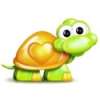   У четырех черепашек четыре черепашонка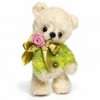  Испугались медвежонка
Ёж с ежихой и с ежонком,
Стриж с стрижихой и стрижонком  .     Речевую деятельность следует рассматривать во взаимосвязи с различными познавательными процессами, особенно с мышлением, так как речь – это основное средство формирования мысли и форма ее выражения.     Использование математических игр – один из самых эффективных методов развития речи дошкольников. Включение игровых моментов в образовательный процесс, делает обучение более интересным и занимательным, создает особое рабочее настроение.    Игры с математическим содержанием, не утомляют детей, не вызывают у них негативных реакций, а лишь наоборот дети проявляют огромный интерес, оживление и радость, что поддерживает постоянно положительный эмоциональный настрой.Содержание игр направлено на активизацию и закрепление детьми математических понятий. Кроме того, применение игровых средств и ситуаций, направленных на самостоятельное закрепление детьми математического словаря, обеспечивает легкое и быстрое усвоение программного материала для развития речи.    Словесные игры можно условно разделить на лексические, грамматические, а также игры, способствующие развитию связной речи. Это игры, по математике направлены на систематизацию, уточнение представлений, знаний и умений, расширение области их применения. Когда дается новая информация. Словесные игры с математическим содержанием помогают детям: в умении сравнивать объекты по указанному признаку, выделять существенные признаки для их сравнения; в умении проводить классификацию понятий по заданному и самостоятельно найденному признаку; в умении формулировать, противоположное значение; в умении логически правильно обосновывать свой ответ.        Это такие игры как: «Парные картинки», «Один-много», «Математическое лото», «Скажи, где находиться?», «Скажи наоборот», «Скажи по-другому», «Чем отличается?», «Узнай̆ по описанию», «Я начну, ты продолжи», «Цепочка слов», «Чего не стало?», «Разложи по полочкам», «Посчитай̆», «Четвёртый̆ лишний̆» др.Так, словесная игра «Цепочка слов» используется для увеличения словарного запаса слов и развития памяти старших дошкольников. Детям предлагается запомнить тройки слов, которые воспитатель называет один раз: круг, треугольник, квадрат; больше, меньше, столько же; слева, справа, прямо; пятый шестой седьмой̆; вверху, внизу, между; наблюдай, считай̆, сравнивай̆. Педагог произносит только первое слово тройки, а второе и третье вспоминают и произносят дети. Анализируя ответы детей, следует обращать внимания на способ запоминания таких групп слов, которые связаны по смыслу.«Посчитай»Цель. Закреплять умение правильно согласовывать числительные до десяти с существительными. Правильно ставить ударения в существительных и числительных. Развивать активный словарь, память, внимание, восприятие.Игра «Концовка» используется для развития речи детей, включения в активный словарь терминов «выше», «ниже», «толстый», «тонкий», «высокий», «низкий» и др.       Сначала воспитатель произносит начало предложения, затем дети продолжают его (желательно подобрать иллюстрации, по которым будут задавать вопросы, например, «Если сосна выше, чем березы, то береза ... (ниже сосны). Если ствол дуба толще ствола березы, то ствол березы. (тоньше ствола дуба)»). Воспитатель предлагает закончить сочетания, используя слова «толстый», «тонкий», «круглый», «высокий», «низкий». Например, «колобок» (круглый), Буратино (тонкий), дядя Степа (высокий), гном (низкий).«Составь загадку»    Дети сочиняют математические загадки, для чего им потребуется выделить в них существенные свойства предмета и представить их в образной форме. Воспитатель показывает детям хорошо знакомую геометрическую фигуру (цифру). Коллективно выделяют его характерные признаки для составления загадки. Предмет прячут. Кто-то из ребят загадывает ведущему загадку. Ведущий по описанию узнает, какой предмет спрятан. Впоследствии загадку-описание дети составляют без помощи педагога.«Четвёртый лишний»Цель. Закрепить умение находить четвёртый лишний предмет и объяснять, почему он лишний. Развивать словесно-логическое мышление, умение классифицировать, сравнивать, обобщать, устанавливать пространственно-временные, причинно- следственные, логические связи. Воспитывать умение точно следовать инструкции, целеустремленность.       Словесные дидактические игры, несомненно, способствуют обогащению словарного запаса детей, совершенствуют чёткое и внятное произношение  звуков, формируют умение строить лексико-грамматические конструкции и развивают связную речь в целом в соответствии с возрастом.    Обогащение, закрепление, активизация словаря – постоянная составная часть программного содержания каждого занятия по ФЭМП в детском саду.Условное деление словаря на активный и пассивный дает возможность последовательно вести занятия от понимания смысла (значения) слов, обозначающих количественные, пространственные, временные отношения, к точному и осмысленному употреблению в речи.К занятиям необходимо  готовится:-Продумывать программное содержание и соотносить с уровнем развития детей, с уровнем их знаний.-Подбирать разнообразный материал.-Продумывать формы организации деятельности детей (в парах, в подгруппах и т.д.). Их рекомендуется проводить в середине недели (вторник, среду) и сочетать их с занятиями по ИЗО, музыке, физкультурыНа занятиях по ФЭМП решается ряд программных задач:1)Образовательные – чему ребенка будем учить (учить, закреплять, упражнять).2)Развивающие – что развивать, закреплять:-Развивать умение слушать, анализировать, умение видеть самое главное, существенное.-Продолжать формирование приемов логического мышления (сравнение, анализ, синтез).3)Воспитательные – что воспитывать у детей (математическую смекалку, сообразительность, умение слушать товарища, аккуратность, самостоятельность, трудолюбие, чувство успеха, потребность добиваться наилучших результатов).4)Речевые – работа над активным и пассивным словарем именно в математическом плане. Какие же методы используются на занятиях по ФЭМП для развития речи: 1.Словесный метод. Занимает не очень большое место в ФЭМП и в основном заключается в вопросах к детям, то есть вся работа построена на диалоге воспитатель – ребенок. Характер постановки вопроса зависит от возраста и от содержания конкретной задачи.В младших группах тон загадочный, сказочный, таинственный, темп небыстрый, многократные повторения. Используются прямые, конкретные вопросы: Сколько? Как?В старших группах тон заинтересовывающий, с использованием проблемных ситуаций, темп достаточно быстрый, приближающийся к ведению урока в школе. Вопросы, в основном, поисковые: Как можно сделать? Почему ты так думаешь? Почему? Для чего? Зачем?2.Практическим и игровым методам – упражнениям, игровым задачам, дидактическим играм, дидактическим упражнениям – отводится большое место. Ребенок должен не только слушать, воспринимать, но и сам должен участвовать в выполнении той или иной задачи. И чем больше он будет играть в дидактические игры, выполнять задания, тем лучше усвоит материал по ФЭМП.3)Наглядный метод. Все занятие по ФЭМП строится на наглядности (демонстрационный и раздаточный). Неудачно подобранный материал отвлекает внимание детей, мешает усвоению знаний, правильно подобранный материал повышает эффективность обучения.Наглядный материал должен соответствовать определенным требованиям:-Быть разнообразным, удобным.-Быть в достаточном количестве.-Предметы для счета и их изображения должны быть известны детям.-Весь материал должен отвечать эстетическим требованиям. Немного отдохнем (разминка для педагогов): просклоняйте числительные по падежам:И. – пятьдесятР. – от пятидесятиД. – к пятидесятиВ. – пятьдесятТ. – пятьюдесятьюП. – о пятидесятиИ. – шестьсотР. – от шестисотД. – к шестистамВ. – шестьсотТ. – шестьюстамиП. – о шестистах.Представляете, как сложно было справиться с заданием? Чтобы ребенок хорошо усвоил материал занятия, сам воспитатель должен прекрасно владеть математическим словарем (точность фраз, выражений, формулировок). Речь должна быть грамотной и в отношении грамматики, и в отношении математики. Сопряженная речь – воспитатель говорит вместе с детьми. Отраженная речь – ребенок повторяет речь воспитателя.Образец речи воспитателя – основной прием.Приемы, используемые на занятиях по ФЭМП для развития речи:1.Демонстрация (чаще используется при сообщении новых знаний).2.Инструкция (используется при подготовке к самостоятельной работе).3.Пояснение, указание, разъяснение (используются для предотвращения, выявления и устранения ошибок).4.Вопросы к детям.5.Словесные отчеты детей.6.Предметно – практические и умственные действия.7.Контроль и оценка.      Обогащение, закрепление, активизация словаря – постоянная составная часть программного содержания каждого занятия по ФЭМП в детском саду.Условное деление словаря на активный и пассивный дает возможность последовательно вести занятия от понимания смысла (значения) слов, обозначающих количественные, пространственные, временные отношения, к точному и осмысленному употреблению в речи.    Словарь, который усваивают дети на занятиях по ФЭМП, складывается из отдельных слов и словосочетаний, представленных разными частями речи. Его специфическая особенность – значительное преобладание таких частей речи как числительных, прилагательных, наречий, предлогов, которые в обычном речевом общении дети используют редко и не всегда точно.На занятиях дети должны учиться не только, распознавать величину предметов, но и правильно отражать свои представления: -Шире – уже, выше – ниже, толще – тоньше, для этого проводятся дидактические игры такие, как «Перепрыгни через ручеек», «Нарисуй дорожку» и т.д.-Отличать выше сказанные измерения от измерений общего объема (больше – меньше, например, «В первом стакане воды больше, чем во втором и, наоборот, во втором стакане воды меньше, чем в первом»; большой – маленький),-Находить более сложные ориентировки в величине предметов (высокий, ниже, самый низкий, например, используя для этого д/и «Три медведя»),-Осваивать существительные, обозначающие предметы и геометрические фигуры (круг, квадрат, треугольник), пространственные отношения, временные обозначения (утро, день, вечер, ночь, вчера, сегодня, завтра, быстро, медленно, названия дней недели, месяцев, используются д/и такие как «Какого по счету гнома не стало?» - закрепление дней недели, потому что так зовут гномов).  В математической речи не должно быть слов, не несущих смысловой нагрузки, т.к. лишние слова затрудняют понимание существа вопроса, на них затрачивается внимание, время и мысль слушателя. Речь должна быть убедительной, краткой, ясной.На своих занятиях по математике мы широко используем разного рода речевой материал: стихи, считалки, загадки, фольклор, которое не только развивает речь, но и помогает оживить занятие, наполнить его эмоциональным содержанием, например:Четыре зайца шли из школы,И вдруг, на них напали пчелы.Два зайчика спаслись едва,А сколько не успело? Активизировать детей на занятии, заинтересовывать помогают разного рода физминутки, например:-А, заодно, и вам предлагаю немного отдохнуть, встаем из-за стола на коврик для разминки:Эй, ребята, что вы спите?! Вместе дружно становитесь!Слева – друг и справа – друг. Вместе все в веселый круг!Под веселые напевы повернемся вправо, влево.Руки вверх, руки вниз, вверх и снова поклонись.Вправо, влево головою, руки вверх, перед собою.Топни правою ногой, влево шаг и снова стой.Топни левою ногой, вправо шаг и снова стой.Шаг назад и снова стой.Шаг назад, два вперед.Вправо, влево поворот.Покружимся, повернемся, снова за руки возьмемся!Шага три вперед, дружок, станет тесным наш кружок!Покружились, потолкались, повернулись, разбежались!      Физминутки веселые, динамичные, ребята их с легкостью запоминают, проговаривают на последующих занятиях, и тем самым развивают речь. Данная физминутка служит не только для небольшого отдыха, но и помогает ориентироваться в пространстве. Упражнения по ориентировке на листе. Воспитатель объясняет, куда и что надо расположить, нарисовать, дети выполняют задание, а затем рассказывают, например, «я нарисовал желтый треугольник в правом нижнем углу» или «я написал цифру 5 между квадратом и трапецией» и т.д. Можно использовать игру «Найди свое место» (детям раздаются карточки с цифрами, они разбегаются по группе и по команде выстраиваются по порядку, обмениваются карточками друг с другом, снова разбегаются и выстраиваются по порядку). Затем дети должны назвать, какой он по счету и между какими по счету цифрами стоит.Сейчас вам предлагаю посмотреть игру на закрепление использование в речи существительных с суффиксами –ок-, закрепление названия посуды, использование счетных палочек для закрепления названия геометрических фигур. (Видео).Головоломки с палочками для педагогов.1.Сложите домик из 11 палочек, затем переложите 1 палочку, чтобы дом смотрел в другую сторону, из каких геометрических фигур состоит ваш домик? Сколько палочек при этом использовали?Овладение словарем обеспечивает возможность объяснить и цель, и способ выполнения действия, и результат. Мы учим детей четко выражать свою мысль, делать вывод, объяснять, доказывать, использовать краткие и полные ответы.    Все приемы – учебные, игровые, занимательные должны преследовать одну цель – развивать у детей мыслительную активность. Немало важную роль играет обогащение предметно - развивающей среды.  Уголок занимательной математики. В уголке подобраны различные художественные произведения, на основе которых дети могли бы составлять и решать задачи, сочинять математические сказки ( р.н.сказки «Три медведя», «Волк и семеро козлят», «Три поросёнка», «Два жадных медвежонка» и д.р). Также размещен разнообразный занимательный материал для того, чтобы каждый из детей смог выбрать игру для себя, настольно-печатные игры, головоломки («Лабиринт», «Игры со счетными палочками»); логические задачи («Какие цифры поменялись?», «Найди похожую фигуру», «Только одно свойство», «Какой фигуры не хватает?»). Имеющийся материал располагается таким образом, чтобы дети могли свободно, по интересам выбирать игрушки, пособия и при желании не только воспроизводить, но и продолжить то, что они делали на занятиях. Игры меняются с учётом изучения новой темы, возрастных особенностей детей.    Таким образом, математические игры способствуют обогащению словарного запаса детей новой лексики, совершенствуется четкое и внятное произношение детьми звуков, формируют умение строить логико-грамматические конструкции и развивают связную речь в целом.        Уважаемые коллеги! Предлагаю вам выполнить упражнение, которое называется «Дружеская ладошка». Участникам раздаются листки бумаги.    Обведите контур своей ладони тем цветом, на который похоже ваше настроение сейчас и напишите на ней свое имя. И пусть каждый оставит свои пожелания или комплимент на пальцах вашей ладошки. Я предлагаю вырезать свою ладошку и приклеить на общий ватман.   Выполнение задания педагогами.- Пусть эти ладошки несут тепло и радость встречи, напоминают об этой встречи, а может быть, и помогают в какой-то сложный момент. Настоящее воспитание- это не только счастливый ребенок, но и счастливый педагог. Предлагаю вам универсальный рецепт счастья, который приумножит количество прекрасных мгновений вашей жизни.   Итак, возьмите чашу терпения, влейте в нее полное сердце любви, добавьте 2 горсти щедрости, посыпьте добротой, плесните немного юмора и добавьте, как можно больше веры, все это хорошенько перемешайте. Я еще раз благодарю вас за терпение, активность и желаю здоровья, успехов и профессионального оптимизма! Пусть исполняются самые несбыточные мечты и самые нереальные желания! Пусть листы календаря сменяются, оставляя в памяти яркие события года